        №  43                                                                           от 05 июля 2019 г.ПОСТАНОВЛЕНИЕО внесении изменений в постановление № 39 от 07 июня 2019 года«О присвоении адреса объектам недвижимости»	В соответствии с Федеральным законом от 06.10.2003 № 131-ФЗ «Об общих принципах организации местного самоуправления в Российской Федерации»,  Постановлением Правительства РФ от 19 ноября 2014 г. N 1221
"Об утверждении Правил присвоения, изменения и аннулирования адресов", постановлением администрации муниципального образования «Себеусадское сельское поселение» № 52 от 26 августа 2015 года «Об утверждении Правил присвоения, изменения и аннулирования адресов на территории Себеусадского сельского поселения», администрация муниципального образования «Себеусадское сельское поселение»  П О С Т А Н О В Л Я Е Т:Пункты 6, 7  Приложения  изложить в следующей редакции:Настоящее постановление вступает в силу с момента его подписания.Контроль за исполнением настоящего постановления оставляю за собой.Глава администрации Себеусадского сельского поселения                                             Михайлов В.И.РОССИЙ ФЕДЕРАЦИЙМАРИЙ ЭЛ РЕСПУБЛИКА«МОРКО МУНИЦИПАЛЬНЫЙРАЙОН» «ВОЛАКСОЛА ЯЛКУНДЕМ»  МУНИЦИПАЛЬНЫЙ
ОБРАЗОВАНИЙЫН АДМИНИСТРАЦИЙЖЕ425146, Марий Эл  Республик, Морко район, Волаксола ял, Колхозный урем, 4Телефон/факс  8 (83635) 9-35-87.Е-mail:adm_seb@mail.ru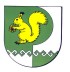 РОССИЙСКАЯ ФЕДЕРАЦИЯРЕСПУБЛИКА МАРИЙ ЭЛМОРКИНСКИЙ МУНИЦИПАЛЬНЫЙ РАЙОНАДМИНИСТРАЦИЯМУНИЦИПАЛЬНОГО ОБРАЗОВАНИЯ «СЕБЕУСАДСКОЕ СЕЛЬСКОЕ ПОСЕЛЕНИЕ»425146, Республика Марий Эл, Моркинский район, д. Себеусад, ул. Колхозная, 4Телефон/факс  8 (83635) 9-35-87.Е-mail: adm_seb@mail.ru№№ п/пОбъект недвижимостиНаименованиеНаименованиеНаименованиеНаименованиеНаименованиеНаименование№№ п/пОбъект недвижимостисубъектамуниципального районасельского поселениянаселенного пунктаулицыучастки6.Земельный участокРеспублика Марий ЭлМоркинский муниципальный районСебеусадское сельское поселениедеревня Нурумбал (Весьшургинский с/с)Нурумбальская1, 2, 3, 4, 5, 6, 6а, 7, 8, 9, 10, 11, 12, 13, 14, 15, 16, 17, 18, 19, 21, 22, 23, 24, 26, 27, 28, 29, 30, 31, 32, 33, 34, 35, 36, 37, 38, 39, 40, 41, 41а, 42, 43, 44, 45, 46, 47, 48, 49, 50, 51, 52, 53, 54, 55, 56, 57, 58, 60, 62, 647.Комплексная1